ООО «ПрогрессБилд»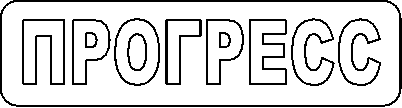 Москва, ул. Дорожная, дом 60Б, офис 1А Тел.: +7 (495) 514-8553Тел./факс: +7 (495) 933-2382 www.progressbuild.ru; info@progressbuild.ru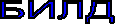 ОБОРУДОВАНИЕ ДЛЯ ПРОГРЕВА БЕТОНАЭЛЕКТРОПРОГРЕВ БЕТОНА С ПОМОЩЬЮ ГРЕЮЩЕГО ПРОВОДАКонтактный способ электропрогрева бетона основан на передаче тепла бетону от поверхности заложенных в бетон греющих проводов, нагреваемых сильным током до темп. 80°С. Тепло распространяется, т.к. бетон имеет хорошую теплопроводность. Наибольшая эффективность достигается при использовании проводов со стальной жилой 1,8 - 3мм. Они допускают прогонную нагрузку на 1м от 80 до 160 ватт, в зависимости от электрического сопротивления и диаметра жилы. Этот способ позволяет обогреть бетон до требуемой прочности. Греющие провода должны размещаться в теле бетона, иначе они сгорят! В качестве нагревательных проводов применяют специальные провода для бетона марки ПНСВ со стальной оцинкованной жилой диаметром от 1,2 до 3,0 мм в поливинилхлоридной изоляции. Электропитание нагревательных проводов осуществляют через понижающие трансформаторные подстанции типа СПБ-80, КТПТО-80/86, которые имеют несколько ступеней пониженного напряжения, что позволяет регулировать тепловую мощность, выделяемую нагревательными проводами при изменении температуры наружного воздуха. Одной подстанцией можно обогреть 20-30 м3 бетона. Нагревательными проводами можно обогревать любые монолитные конструкции при температуре наружного воздуха до -30°С.В среднем для обогрева 1м3 монолитного бетона требуется 60 м нагревательного провода марки ПНСВ-1,2.Прогрев бетона необходимо выполнять при низком напряжении и высокой силе тока в греющих элементах. Для этого рекомендуем использовать специальные подстанции для прогрева бетона марок ТСДЗ, СПБ или КТПТО. Установочная мощность в подстанциях зависит от напряжения при обогреве бетона.Количество греющих элементов, которые необходимо заложить в конструкцию, зависит от объема прогреваемого бетона и требуемой для этого электрической мощности. Для каждой конструкции необходимо выдавать технологическую карту. Продолжительность прогрева и выдерживание бетона с учетом фактического времени его остывания можно определить в результате регулярных замеров его температуры и силы тока в греющих элементах, заносимых в журнал производства бетонных работ и графику твердения бетона. Необходимы регулярные лабораторные наблюдения!Станции для прогрева бетона СПБ – 20, 40, 63, 80, 100Станции для прогрева бетона типа СПБ-20/40/63/80/100 мощностью 20/40/63/80/100 кВт соответственно, предназначены для электропрогрева и других способов электротермообработки бетона и мерзлого грунта в зимнее время в условиях строительных площадок.Станция представляет собой установку в однокорпусном защищенном исполнении с естественным воздушным охлаждением, сухая. Станция СПБ рассчитана на длительную непрерывную работу, обеспечивающую преобразование электроэнергии сети в электроэнергию, необходимую для термообработки бетона и мерзлого грунта, при температуре окружающего воздуха от + 10° до - 40° С.Нормальная работа станции СПБ обеспечивается при:а) температура окружающего воздуха при работе под нагрузкой от + 20°С до - 45°С. б) высоте над уровнем моря - не более 1000м.Станция СПБ не предназначена для работы в условиях тряски, вибрации, ударов, во взрывоопасной и химической активной среде.Режим работы - продолжительный.Станции питаются от трехфазной сети напряжением 380 В с глухозаземленной нейтралью и рассчитаны на длительную непрерывную работу.01 ноября 2012ООО «ПрогрессБилд»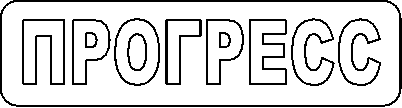 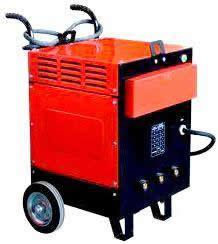 Москва, ул. Дорожная, дом 60Б, офис 1А Тел.: +7 (495) 514-8553Тел./факс: +7 (495) 933-2382 www.progressbuild.ru; info@progressbuild.ru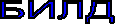 Каждая станция прогрева бетона СПБ имеет в своем составе:• Входной автоматический выключатель и индикатор наличия сетевого напряжения. • Токовые трансформаторы и амперметры для контроля выходного тока.• Переключатели врубные для коммутации выходного напряжения. • Салазки, проушины в салазках и рамы для транспортировки.• Кнопку и конечные выключатели для аварийного отключения подстанции • паспорт.Технические характеристики СПб 20Ступени рабочего напряжения, В Мощность нагрузки, кВт Первичная мощность, кВтТок нагрузки на любой ступени, не более, АСечение жилы сетевого кабеля,мм235, 55, 60 и 80 2020 1454Сечение проводов нагрузки (от выходных зажимов станции),мм2 25Масса, кгГабаритные размеры, ммЦена120 520х615х68540 760,00 руб(с НДС)01 ноября 2012ООО «ПрогрессБилд»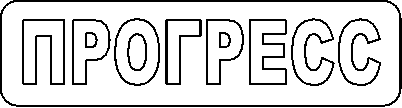 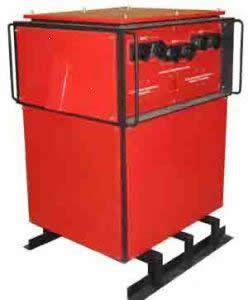 Москва, ул. Дорожная, дом 60Б, офис 1А Тел.: +7 (495) 514-8553Тел./факс: +7 (495) 933-2382 www.progressbuild.ru; info@progressbuild.ru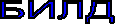 Технические характеристики СПб 40 Ступени рабочего напряжения, В Мощность нагрузки, кВтПервичная мощность, кВтТок нагрузки на любой ступени, не более, АСечение жилы сетевого кабеля,мм235, 55, 60 и 80 4042 2906Сечение проводов нагрузки (от выходных зажимов станции),мм2 50 (два по 25)Масса, кгГабаритные размеры, ммЦена320 670х770х103058 873,00 руб(с НДС)01 ноября 2012ООО «ПрогрессБилд»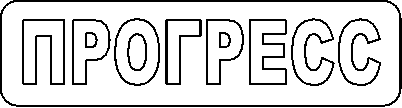 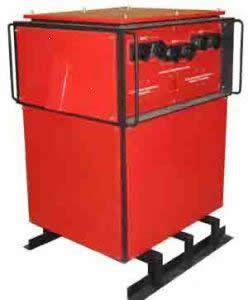 Москва, ул. Дорожная, дом 60Б, офис 1А Тел.: +7 (495) 514-8553Тел./факс: +7 (495) 933-2382 www.progressbuild.ru; info@progressbuild.ru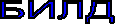 Технические характеристики СПб 63 Ступени рабочего напряжения, В Мощность нагрузки, кВтПервичная мощность, кВтТок нагрузки на любой ступени, не более, АСечение жилы сетевого кабеля,мм235, 55, 60 и 80 6366 45510Сечение проводов нагрузки (от выходных зажимов станции),мм2 100 (два по 50)Масса, кгГабаритные размеры, ммЦена335 670х770х103062 944,00 руб(с НДС)01 ноября 2012ООО «ПрогрессБилд»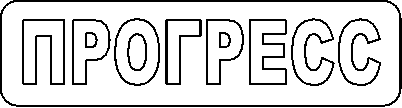 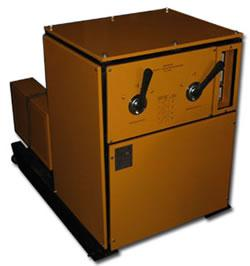 Москва, ул. Дорожная, дом 60Б, офис 1А Тел.: +7 (495) 514-8553Тел./факс: +7 (495) 933-2382 www.progressbuild.ru; info@progressbuild.ru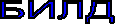 Технические характеристики СПб 80 Ступени рабочего напряжения, В Мощность нагрузки, кВтПервичная мощность, кВтТок нагрузки на любой ступени, не более, АСечение жилы сетевого кабеля,мм235, 55, 60 и 80 8083 58025Сечение проводов нагрузки (от выходных зажимов станции),мм2 100 (два по 50)Масса, кгГабаритные размеры, ммЦена350 1310х800х107095 807,00 руб(с НДС)01 ноября 2012ООО «ПрогрессБилд»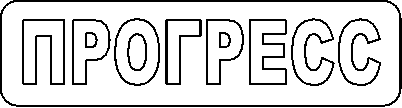 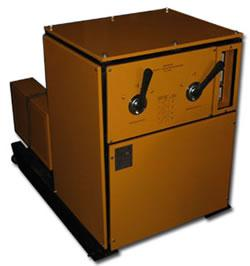 Москва, ул. Дорожная, дом 60Б, офис 1А Тел.: +7 (495) 514-8553Тел./факс: +7 (495) 933-2382 www.progressbuild.ru; info@progressbuild.ru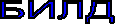 Технические характеристики СПб 100 Ступени рабочего напряжения, ВМощность нагрузки, кВт Первичная мощность, кВтТок нагрузки на любой ступени, не более, АСечение жилы сетевого кабеля,мм235, 55, 60 и 80 100104 75535Сечение проводов нагрузки (от выходных зажимов станции),мм2 140 (два по 70)Масса, кгГабаритные размеры, ммЦена400 1310х800х1070110 557,00 руб(с НДС)01 ноября 2012ООО «ПрогрессБилд»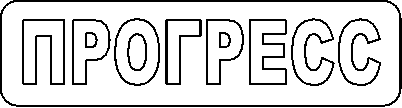 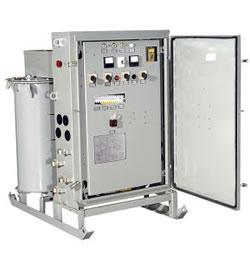 Москва, ул. Дорожная, дом 60Б, офис 1А Тел.: +7 (495) 514-8553Тел./факс: +7 (495) 933-2382 www.progressbuild.ru; info@progressbuild.ru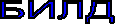 Комплектная трансформаторная подстанция КТПТО-80-86У1Комплектные трансформаторные подстанции КТПТО-80-86У1 мощностью 80 кВА предназначены для электропрогрева и других способов электротермообработки бетона и мерзлого грунта с автоматическим регулированием температуры, а также для питания временного освещения и ручного трехфазного электроинструмента на напряжение 42 В в зимнее время, в условиях строительных площадок. Подстанция представляет собой установку с трехфазным трехобмоточным трансформатором типа ТМТО-80 У1 с естественным масляным охлаждением. Термообработка бетона ускоряет процесс его твердения, а наличие автоматического регулирования температуры сокращает расход электроэнергии. В КТПТО имеются блокировки, обеспечивающие безопасность работ обслуживающего персонала при прогреве бетона. Среднее напряжение (СН) 55-95 В используется для электропрогрева бетона и мерзлого грунта. Имеется возможность подключения потребителей на трехфазное напряжение 380 В и 42 В.Нормальная работа трансформаторной подстанции обеспечивается при: а) верхнее рабочее и эффективное значение температуры окружающего воздуха составляет соответственно плюс 10 °С и 0 °С,; б) нижнее рабочее значение температуры окружающего воздуха составляет минус 40°С эпизодически - до минус 45 °С.Каждая трансформаторная подстанция имеет в своем составе: • силовой трансформатор;• паспорт силового трансформатора;• техническое описание и инструкция по эксплуатации силового трансформатора; • шкаф управления;• салазки, проушины в салазках и рамы для транспортировки; • техническое описание и инструкция по эксплуатации КТПТО; • паспорт на КТПТО;01 ноября 2012ООО «ПрогрессБилд»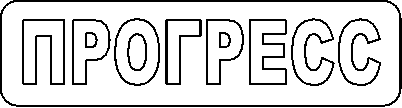 Москва, ул. Дорожная, дом 60Б, офис 1А Тел.: +7 (495) 514-8553Тел./факс: +7 (495) 933-2382 www.progressbuild.ru; info@progressbuild.ru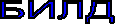 Технические характеристики: Подстанции КТПТО-80-86У1Номинальная мощность силового трансформатора, кВА. . . . . . . . . . . . . . . . 80 Номинальное напряжение на стороне ВН, В. . . . . . . . . . . . . . . . . . . . . . . . . 380Ступени напряжения на холостом ходу на стороне СН, В. . . . . . . . . . . . . 55, 65, 75, 85, 95 Ток на стороне СН при напряжении 55-65 В, А, А. . . . . . . . . . . . . . . . . . . . . 520Ток на стороне СН при напряжении 75-85-95 В, А. . . . . . . . . . . . . . . . . . . . .471 Номинальная мощность обмотки НН силового трансформатора, кВА. . . . . . . . 2.5 Номинальное напряжение на стороне НН силового трансформатора, В. . . . . . 42 Номинальная мощность независимого источника питания, кВА. . . . . . . . . . . .2.5 Номинальное напряжение независимого источника питания, В. . . . . . . . . . . 42 Зона автоматического регулирования температуры электропрогрева, °С. . . . 0-100Диапазон температуры окружающего воздуха, С. . . . . . . . . . . . . . . . . . . . . +10……-40 Прогреваемый объем бетона, куб. м, приблизительно при -5 град С. . . . . . . .50-60 Масса, кг. . . . . . . . . . . . . . . . . . . . . . . . . . . . . . . . . . . . . . . . . . . . . . . . . . 665Габаритные размеры, мм. . . . . . . . . . . . . . . . . . . . . . . . . . . . . . . . . . . . . .1210х1015х1470Цена с НДС, руб. . . . . . . . . . . . . . . . . . . . . . . . . . . . . . . . . . . . . . . . . . .162 000 руб01 ноября 2012ООО «ПрогрессБилд»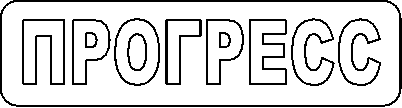 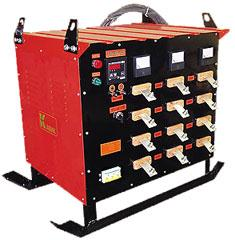 Москва, ул. Дорожная, дом 60Б, офис 1А Тел.: +7 (495) 514-8553Тел./факс: +7 (495) 933-2382 www.progressbuild.ru; info@progressbuild.ru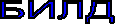 СТАНЦИИ ПРОГРЕВА БЕТОНА ТСДЗТехнические характеристики ТСДЗ-63/0,38 У3 Напряжение питания сети, В	380 Количество фаз	3 Частота, Гц	50 Номинальная мощность, кВА	63Ступени напряжения на холостом ходу на стороне НН, В 50; 65; 80; 100 Ток на стороне НН при напряжении 50/55 В, не более, А 450Ток на стороне НН при напряжении 65 В, не более, А	350Ток на стороне НН при напряжении 80/85 В, не более, А 300Ток на стороне НН при напряжении 100 В, не более, А Габаритные размеры трансформатора, ммMacca сварочного трансформатора, кгЦена:250 1000х650х840 31068 500,00 руб(с НДС)01 ноября 2012ООО «ПрогрессБилд»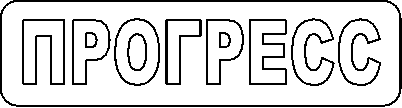 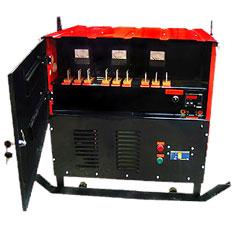 Москва, ул. Дорожная, дом 60Б, офис 1А Тел.: +7 (495) 514-8553Тел./факс: +7 (495) 933-2382 www.progressbuild.ru; info@progressbuild.ru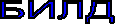 Технические характеристики ТСДЗ-80/0,38 У3 Напряжение питания сети, В	380 Количество фаз	3 Частота, Гц	50 Номинальная мощность, кВА	80Ступени напряжения на холостом ходу на стороне НН, В 50; 65; 85 Ток на стороне НН при напряжении 50/55 В, не более, А 600Ток на стороне НН при напряжении 65 В, не более, А	500Ток на стороне НН при напряжении 80/85 В, не более, А 400Ток на стороне НН при напряжении 100 В, не более, А Габаритные размеры трансформатора, ммMacca сварочного трансформатора, кгЦена:0 1000х700х1040 34092 500,00 руб(с НДС)На продукцию имеются сертификаты качества.01 ноября 2012ООО «ПрогрессБилд»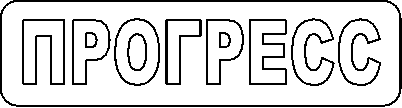 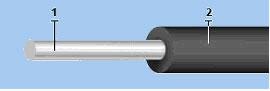 Москва, ул. Дорожная, дом 60Б, офис 1А Тел.: +7 (495) 514-8553Тел./факс: +7 (495) 933-2382 www.progressbuild.ru; info@progressbuild.ru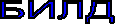 Провод нагревательный ПНСВПровода предназначены для обогрева при фиксированном монтаже объектов нефтяной и газовой промышленности, монолитного бетона и железобетона, а также для напольных нагревателей при напряжении до 380 В переменного тока номинальной частотой 50 Гц или постоянного тока до 1000 В. Провод ПНСВ используется для ускорения прогрева бетона монолитных конструкций и железобетона, а также для напольных нагревателей в зимнее время года.1. Жила - стальная, однопроволочная, круглой формы. 2. Изоляция - ПВХ пластикат или полиэтилен.ЭКСПЛУАТАЦИОННЫЕ ХАРАКТЕРИСТИКИ•Провода прогревочные ПНСВ стойки к смене тем-ы окружающей среды: от -60°до +50°С; •Максимально допустимая температура эксплуатации: +80°С;•Прокладка проводов должна проводиться при тем-ре окружающей среды не ниже -15°С; •Провода стойки к воздействию воды и 20-ти процентного водного раствора поваренной соли или 30-ти процентного раствора щелочей Са(ОН)2 или NaOH.;•Радиус изгиба проводов при монтаже должен быть: не менее 5 наружных диаметров •Минимальный радиус изгиба: 25 мм;•Смонтированные провода прогревочные не должны пересекаться или прикасаться друг к другу, расстояние между проводами должно быть : не менее 15 мм;•Режим работы проводов - повторно-кратковременный или длительный;•Подводка питания к нагревательной секции осуществляется "холодными" концами, места соединения нагревательного провода и "холодного" конца рекомендуется выводить за пределы обогреваемой зоны;•Соединение "холодного" конца с нагревательными проводами рекомендуется производить методом пайки с применением бандажа из медной проволоки, посредством клеммных коробок или гильз. Допускается любой другой метод, обеспечивающий надежность соединения при эксплуатации;•Для достижения равномерности теплового поля смонтированные провода рекомендуется покрывать металлической фольгой толщиной 0.2-0.5 мм;•Допускается изготовление нагревательных секций из 2-3 отрезков проводов, при этом соединение токопроводящих жил отрезков может производиться любым способом, обеспечивающим качество соединения;•Электрическое сопротивление изоляции проводов, пересчитанное на 1 км длины и измеренное при температуре (20±5)°С : не менее 1 Мом;•Гарантийный срок эксплуатации: 2 года со дня ввода в эксплуатацию; •Срок службы кабеля ПНСВ: не менее 16 лет;•Электрическое сопротивление изоляции провода прогревочного ПНСВ, пересчитанное на 1км длины и измеренное при температуре 20°С - не менее 1 МОм.Цена с НДС, рубПНСВ 1,2 мм 1,20 руб/метр черный (бухта 1 км – 1200 руб.) ПНСВ 1,2 мм 1,30 руб/метр оцинк. (бухта 1 км – 1300 руб.)01 ноября 2012ООО «ПрогрессБилд»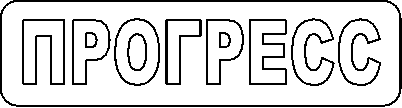 Москва, ул. Дорожная, дом 60Б, офис 1А Тел.: +7 (495) 514-8553Тел./факс: +7 (495) 933-2382 www.progressbuild.ru; info@progressbuild.ru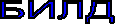 Потребность в электроэнергии для обогрева определяется расчетами в зависимости от вида конструкций, которые характеризуются величиной, равной отношению площади охлаждения к объему бетона. Как правило, на нее влияют температура окружающей среды, степень защиты конструкций от охлаждения, скорость разогрева бетона в течение одного часа.При расчетах необходимо учитывать следующие показатели: • 1 квт/час выделяет 860 ккал тепла;• удельная теплоемкость бетона 620 ккал/м3хоС, что при этом температура 1 м3 тяжелого бетона поднимается на 1°С;• при твердении 1 м3 бетона выделяет в среднем 500 ккал/час.Также предлагаем Вам приобрести фиксаторы для арматуры01 ноября 2012